Your recent request for information is replicated below, together with our response.I have noticed there is a CCTV camera positioned at the end of Burntisland High Street and Kinghorn Road, opposite the Old Port public house. I am hoping this camera may have picked up an incident […] The incident happened between 4pm - 6pm on Sunday, 10th December.Please advise if you can help at all, or if you need further information from me.Please be advised that you should contact police on 101 and appropriate advice will be given, and should it be necessary, officers will make enquiries including obtaining CCTV images.In terms of access to footage of any particular incident and in terms of section 18 of the Act, I am refusing to confirm or deny whether the information sought is held by Police Scotland.   I can advise you that the following exemptions would apply under the Freedom of Information Act:Section 34(1) – Investigations Section 38(1)(b) – Personal DataIf you require any further assistance please contact us quoting the reference above.You can request a review of this response within the next 40 working days by email or by letter (Information Management - FOI, Police Scotland, Clyde Gateway, 2 French Street, Dalmarnock, G40 4EH).  Requests must include the reason for your dissatisfaction.If you remain dissatisfied following our review response, you can appeal to the Office of the Scottish Information Commissioner (OSIC) within 6 months - online, by email or by letter (OSIC, Kinburn Castle, Doubledykes Road, St Andrews, KY16 9DS).Following an OSIC appeal, you can appeal to the Court of Session on a point of law only. This response will be added to our Disclosure Log in seven days' time.Every effort has been taken to ensure our response is as accessible as possible. If you require this response to be provided in an alternative format, please let us know.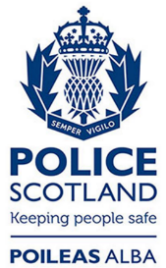 Freedom of Information ResponseOur reference:  FOI 23-3230Responded to:  21 December 2023